KOOPERATIBAREN ESTATUTUAK Basque Product Business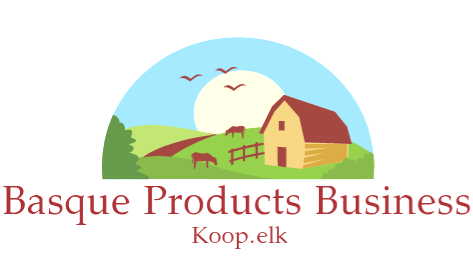 1. Xedapena: Izena eta eraketa juridikoaBasque Product Business izenarekin, 4/1993 legean oinarrituko den kooperatiba sortzen da.2. xedapena: Helbide sozialaKale berria 55 Billabona, Gipuzkoa3. xedapena: Lurralde-eremua      	Bazkideen lan-eremua, batez ere Tolosaldea 4. xedapena: Kooperatibaren zeregina      	Kooperatibaren zeregina, batik bat, Eje projektuaren baldintzapean, produktu ezberdinak ekoitzi, saldu eta erostea izango da.5. xedapena: Jardueraren iraupena      	Jardueraren iraupena, 2016/17ko kurtsoak irauten duenaren araberakoa izango da, hau da, maiatzaren 12an.6. xedapena:  Bazkide-langile izateko baldintzak	Lan bazkideak taldekideak izango gara.Bazkide kolaboratzaileak Zubimusu Ikastola Koop. Elk-eko gurasoak eta langileak izan daitezke7. xedapena:  Bazkideen betebeharrakBazkide guztiek betebehar hauek dituzte:      	1.-Egunero lana egitea.      	2.-Bakoitzaren lana norberak egin beharko du eta ez inori utzi, nahiz eta laguntza behar denean elkar lagundu.      	3.-Lanak eskatzen diren eperako aurkeztu beharko dira.      	4.-Faltak justifikatu egin beharko dira.      	5.-Bileretara joan eta eztabaidetan parte hartu.8. xedapena: Hutsegiteak      	1.- Hutsegite larriak:a)Enpresaren kaltetan jokatzea, adibidez:kapital sozialetik dirua hartzea.b)Justifikatu gabeko bi falta edo gehiago edukitzeac)    Lankideenganako errespetu-falta.d) Lan nahikoa ez egitea.e) Ordainketa epeak ez errespetatzea.9. xedapena: Disziplina arauak      	Bazkideak Estatutu hauetan agertzen diren arau-hausteengatik zigortuak izango dira, hala nola, bere ebaluazioko emaitzetan izango du eragina. SOZIETATEAREN ORGANOAKLEHENENGO SEKZIOA. BATZAR OROKORRA10.xedapena: Osaketa eta klaseak      	Batzar orokorrerako bazkide guztiak izango dira deituak eta guztiek dute juteko derrigortasuna.      	Batzar Orokorra urtean behin egingo da gutxienez eta gainontzean, beharren arabera.11.xedapena: Akordioak hartzea      	Akordioak gehiengo sinplez hartuko dira.Hala ere, berdinketa gertatzen bada, lehendakariak  izango du azken hitza.BIGARREN SEKZIOA. ARTEZKARITZA-KONTSEILUA12xedapena: Osaketa1.    Gure kooperatibaren lehendakariak Alex Burdiniuk eta Unai Mugica dira.2.    Idazkaria. Angie Bautista3.    Diruzaina Julen Jauregi izango da.4.  Lehendakari-orde Naiara Guerra eta Beñat Aguirrezabala13. xedapena: ErantzunkizunaErantzunkizuna bazkide bakoitzak jarri duen kapitalera mugatzen da.14. xedapena: Kapital sozialaKapital soziala derrigorrezko eta aukerazko aportazioek osatzen dute, bazkideek egindakoek.15. xedapena: Derrigorrezko aportazioak1.  Bazkide kolaboratzaileek  egin beharreko aportazio minimoa  10 eurokoa izango da eta ez da itzuliko kooperatiba bukatutakoan.2.  Lan bazkideak derrigorrezkoa dute 5 eurokoa izango da eta ez da itzuliko koperatiba bukatutakoan.3.   Enpresak hala behar izanez gero, diru gehiago jarri beharko da.4.    Diruaren ordainketan atzeratzen den bazkideak, astebete bakoitzeko ehuneko 10 gehiago ordaindu beharko du.16. xedapena: Irabazien erabilera      	Irabazien ehuneko 30 giza ekintzetarako erabiliko da,gobernuz kanpoko erakunde batentzat 17. xedapena: Galerak      	Galerak izanez gero, bazkideek hartu beharko dute erantzukizuna, eta eurek estali beharko dituzte zuloak.LIBURUAK18. xedapena: Elkartearen dokumentazioa1. Kooperatibak honako liburuak eraman beharko ditu:a)  Akten liburua.b) Egunkaria, Nagusia eta Egoera-balantzea.c) Disposizio legalengatik eskatzen diren besteak.LIKIDAZIOA19. xedapena: Kooperatiba desagertzearen zergatia    	      	Kooperatiba desagertzearen arrazoia kurtsoa amaitzea izango da.20. xedapena: Geratzen denarekin zer egin      	Irabazien ehuneko 30 giza ekintzetarako erabiliko da eta gainontzekoa lan taldea artean banatuko da.ESTATUTOS DE LA COOPERATIVA  BASQUE PRODUCTS BUSINESSArtículo: Nombre y Constitución JurídicaCreamos una sociedad cooperativa basada en la ley 4/1993 con el nombre de Basque Products Business Koop ElkArtículo: Domicilio social Calle Nueva 55 Villabona, GuipuzcoaArtículo: Ubicación El trabajo de los socios, sobre todo en TolosaldeaEl trabajo de los socios se efectuará en la sala de informática de nuestro centro Artículo: Objetivos de la cooperativaLos objetivos de la cooperativa son: crear, vender y comprar productos diferentes bajo las directrices del  proyecto EJE.5.	Artículo: Duración de la actividadLa duración de la actividad será del curso 2016/176.	Artículo: Condiciones para ser socio Los/as socios/as de trabajo tienen que ser alumnos de Zubimusu Ikastola.Los/as socios/as colaboradores tienen que ser profesores de Zubimusu Ikastola o familiares de alumnos/as de Zubimusu ikastola. 7.	Artículo: Obligaciones de los socios:Todos los socios tienen las siguientes obligaciones:a.	Trabajar todos los díasb.	Cada uno tiene que hacer su trabajo, aunque nos ayudemos mutuamente.c.	Los trabajos serán  entregados en la fecha correspondiente.d.	Las faltas hay que justificarlas.e.	Hay que ir a las reuniones y tomar parte en las discusiones.8.	Artículo: Faltas·         Faltas graves:1.	Actuar contra la empresa, sacar dinero del capital social.2.	Tener más de dos faltas no justificadas.3.	Tener respeto hacia los trabajadores.4.	No trabajar lo necesario5.	No respetar las fechas de los pagos.9.	Artículo: Normas disciplinariasLos socios que no respeten las normas de estos estatutos serán castigados ,y eso tendrá consecuencia en las notas finales de la evaluación.ÓRGANOS DE LA SOCIEDADPRIMERA SECCIÓN  DE LA ASAMBLEA GENERAL.10. Artículo: Composición y clasesSocios:Tendran que tomar parte en las asambleas11. Artículo: AcuerdosLos acuerdos se harán por mayoría simple pero si hay un empate el presidente tendrá la ultima palabra.SECCIÓN SEGUNDA, CONSEJO RECTOR12. Artículo: Composición·         Presidentes: Unai Mugica y Alex·         Vicepresidenta: Angie Bautista·         Secretaria:Julen Jauregi·         Tesorera:naiara Gerra y Beñat Agirrezabala13.artículo: ResponsabilidadLa responsabilidad de cada socio estará limitada al capital aportado.14.artículo: Capital SocialEl capital social es necesario y está formado por aportaciones a decidir  por los socios..15.artículo: Aportaciones obligatorias4. La aportación mínima de los socios es de 10 euros.5. Si es necesario los socios deberán aportar más dinero.6.  El socio que se atrase en el pago deberá pagar un 10% más por semana.16.artículo: Aplicación de los beneficios.	El 30% de los beneficios será utilizado para obras sociales 17.artículo: Pérdidas.	En el caso de tener pérdidas los socios deberán responsabilizarse y tratar de liquidar las deudas.LIBROS18.artículo: Documentación de la sociedad.1. La cooperativa deberá llevar a cabo los siguientes libros:a) El libro de actas.b) Libro Diario, el libro Mayor y El Balance de situación.c) Otros libros que son necesarios por  disposición legal.LIQUIDACIÓN19.artículo: Razones por las que la cooperativa pueda desaparecer.La razón de ello será que el curso escolar se acabe.20.artículo: Reparto de beneficios	El 30% de los beneficios será destinado a una ONG de la localidad y el resto será repartido entre los socios. 